PAGAL  NACIONALINĘ  MAISTO KOKYBĖS  SISTEMĄ AUGINAMŲ PAUKŠČIŲ ANKETA2. Žemės ūkio valdos atpažinties kodas:                         1. PAREIŠKĖJO DUOMENYSPILDOMA DIDŽIOSIOMIS RAIDĖMIS1. PAREIŠKĖJO DUOMENYSPILDOMA DIDŽIOSIOMIS RAIDĖMIS1. PAREIŠKĖJO DUOMENYSPILDOMA DIDŽIOSIOMIS RAIDĖMIS1.1.Pareiškėjo vardas, pavardė1.1.Juridinio asmens pavadinimas1.2.Asmens / įmonės kodas1.3.PVM mokėtojo kodasLT1.4.Telefono Nr. 1.5.El. pašto adresasSiekdami supaprastinti ir pagreitinti informacijos pateikimą, prašome užpildyti sutikimo formą elektroniniu paštu gauti naujienas ir sertifikavimo dokumentus (F-135). Jeigu sutinkate, užpildytą formą bei pasirašytą ūkio savininko (įmonės vadovo) turite atsiųsti į sertifikavimo įstaigą. Tą atlikę, įgausite teisę iš nurodyto pašto teikti sertifikavimo įstaigai dokumentus, kurie bus laikomi pasirašytais nekvalifikuotu elektroniniu parašu, lygiaverčiu rašytiniam parašui (pagal Lietuvos Respublikos elektroninės atpažinties ir elektroninių operacijų patikimumo užtikrinimo paslaugų įstatymo 5 str. 1 p.), nes elektroninio parašo, neatitinkančio kvalifikuotam elektroniniam parašui keliamų reikalavimų, kurie yra numatyti Reglamente (ES) Nr. 910/2014, teisinė galia yra lygiavertė rašytiniam parašui, jeigu tokio elektroninio parašo naudotojai dėl to iš anksto susitaria raštu ir jeigu yra galimybė šį susitarimą išsaugoti patvariojoje laikmenoje. Taigi Jūsų užpildyta sutikimo forma (F-135) ir bus laikoma išankstiniu susitarimu.Siekdami supaprastinti ir pagreitinti informacijos pateikimą, prašome užpildyti sutikimo formą elektroniniu paštu gauti naujienas ir sertifikavimo dokumentus (F-135). Jeigu sutinkate, užpildytą formą bei pasirašytą ūkio savininko (įmonės vadovo) turite atsiųsti į sertifikavimo įstaigą. Tą atlikę, įgausite teisę iš nurodyto pašto teikti sertifikavimo įstaigai dokumentus, kurie bus laikomi pasirašytais nekvalifikuotu elektroniniu parašu, lygiaverčiu rašytiniam parašui (pagal Lietuvos Respublikos elektroninės atpažinties ir elektroninių operacijų patikimumo užtikrinimo paslaugų įstatymo 5 str. 1 p.), nes elektroninio parašo, neatitinkančio kvalifikuotam elektroniniam parašui keliamų reikalavimų, kurie yra numatyti Reglamente (ES) Nr. 910/2014, teisinė galia yra lygiavertė rašytiniam parašui, jeigu tokio elektroninio parašo naudotojai dėl to iš anksto susitaria raštu ir jeigu yra galimybė šį susitarimą išsaugoti patvariojoje laikmenoje. Taigi Jūsų užpildyta sutikimo forma (F-135) ir bus laikoma išankstiniu susitarimu.Siekdami supaprastinti ir pagreitinti informacijos pateikimą, prašome užpildyti sutikimo formą elektroniniu paštu gauti naujienas ir sertifikavimo dokumentus (F-135). Jeigu sutinkate, užpildytą formą bei pasirašytą ūkio savininko (įmonės vadovo) turite atsiųsti į sertifikavimo įstaigą. Tą atlikę, įgausite teisę iš nurodyto pašto teikti sertifikavimo įstaigai dokumentus, kurie bus laikomi pasirašytais nekvalifikuotu elektroniniu parašu, lygiaverčiu rašytiniam parašui (pagal Lietuvos Respublikos elektroninės atpažinties ir elektroninių operacijų patikimumo užtikrinimo paslaugų įstatymo 5 str. 1 p.), nes elektroninio parašo, neatitinkančio kvalifikuotam elektroniniam parašui keliamų reikalavimų, kurie yra numatyti Reglamente (ES) Nr. 910/2014, teisinė galia yra lygiavertė rašytiniam parašui, jeigu tokio elektroninio parašo naudotojai dėl to iš anksto susitaria raštu ir jeigu yra galimybė šį susitarimą išsaugoti patvariojoje laikmenoje. Taigi Jūsų užpildyta sutikimo forma (F-135) ir bus laikoma išankstiniu susitarimu.3. KONTAKTINIO ASMENS DUOMENYS:3. KONTAKTINIO ASMENS DUOMENYS:Šioje lentelėje įrašykite kontaktinio asmens duomenis, su kuriuo VšĮ „Ekoagros“ darbuotojai kontaktuos veiklos, kurios duomenys pateikiami anketoje sertifikavimo klausimais. Šioje lentelėje įrašykite kontaktinio asmens duomenis, su kuriuo VšĮ „Ekoagros“ darbuotojai kontaktuos veiklos, kurios duomenys pateikiami anketoje sertifikavimo klausimais. Vardas ir pavardėPareigosTelefono Nr.+370 Elektroninio pašto adresas4. Ūkio / įmonės registracijos adresas:  4. Ūkio / įmonės registracijos adresas:  4. Ūkio / įmonės registracijos adresas:  4. Ūkio / įmonės registracijos adresas:  rajonas / savivaldybėseniūnijamiestas, gyvenvietė, kaimasgatvė, namo/ buto Nr.4.1. Korespondencijos adresas:4.1. Korespondencijos adresas:4.1. Korespondencijos adresas:4.1. Korespondencijos adresas:rajonas / savivaldybėseniūnijamiestas, gyvenvietė, kaimasgatvė, namo/ buto Nr.5.   Gamybos etapai (pažymėkite ,,X“):5.   Gamybos etapai (pažymėkite ,,X“):Visi gamybos etapai vyks toje pačioje teritorijoje, kuri atitinka NUTS 1 lygio teritorinį vienetą, pagal Europos Sąjungos Reglamente Nr.1059/2003 nustatytą bendrą teritorinį statistinių vienetų klasifikatorių TaipVisi gamybos etapai vyks toje pačioje teritorijoje, kuri atitinka NUTS 1 lygio teritorinį vienetą, pagal Europos Sąjungos Reglamente Nr.1059/2003 nustatytą bendrą teritorinį statistinių vienetų klasifikatorių Ne6. BENDRŲJŲ REIKALAVIMŲ UŽTIKRINIMAS 6. BENDRŲJŲ REIKALAVIMŲ UŽTIKRINIMAS 6. BENDRŲJŲ REIKALAVIMŲ UŽTIKRINIMAS Jeigu nesate užsiregistravęs pagal bendruosius Europos Sąjungos teisės aktų reikalavimus vykdyti veiklą, kurią pageidaujate sertifikuoti, turite pirma kreiptis į tokią veiklą kontroliuojančias institucijas ir kiekvienai veiklos vykdymo vietai gauti atitinkamus patvirtinimus.Jeigu nesate užsiregistravęs pagal bendruosius Europos Sąjungos teisės aktų reikalavimus vykdyti veiklą, kurią pageidaujate sertifikuoti, turite pirma kreiptis į tokią veiklą kontroliuojančias institucijas ir kiekvienai veiklos vykdymo vietai gauti atitinkamus patvirtinimus.Jeigu nesate užsiregistravęs pagal bendruosius Europos Sąjungos teisės aktų reikalavimus vykdyti veiklą, kurią pageidaujate sertifikuoti, turite pirma kreiptis į tokią veiklą kontroliuojančias institucijas ir kiekvienai veiklos vykdymo vietai gauti atitinkamus patvirtinimus.6.1Ar esate registruotas maisto tvarkymo subjektų registre? Įrašykite maisto tvarkymo pažymėjimų / įsakymų dėl maisto tvarkymo subjekto registracijos numerius.6.2Ar esate registruotas veterinarinį patvirtinimą turinčių gyvūninio maisto tvarkymo subjektų registre?Įrašykite veterinarinio patvirtinimo numerius.6.3Ar esate registruoti Valstybinės veterinarinės kontrolės subjektų, išskyrus maisto tvarkymo subjektus, sąraše?Įrašykite veterinarinio patvirtinimo numerius.7. Adresas, kur vykdoma NKP gamyba. Nurodomos vietovės, kuriose vykdomas paukščių auginimas, (kelios eilutės pildomos tuo atveju, kai paukščių auginimas yra vykdomas skirtingose vietovėse):7. Adresas, kur vykdoma NKP gamyba. Nurodomos vietovės, kuriose vykdomas paukščių auginimas, (kelios eilutės pildomos tuo atveju, kai paukščių auginimas yra vykdomas skirtingose vietovėse):7. Adresas, kur vykdoma NKP gamyba. Nurodomos vietovės, kuriose vykdomas paukščių auginimas, (kelios eilutės pildomos tuo atveju, kai paukščių auginimas yra vykdomas skirtingose vietovėse):7. Adresas, kur vykdoma NKP gamyba. Nurodomos vietovės, kuriose vykdomas paukščių auginimas, (kelios eilutės pildomos tuo atveju, kai paukščių auginimas yra vykdomas skirtingose vietovėse):rajonas / savivaldybėseniūnijamiestas, gyvenvietė, kaimasgatvė, pastato Nr.8. Pageidaujamų sertifikuoti paukščių rūšys bei jų kiekiai. Įterpkite tiek eilučių, kiek reikia, kad pateiktumėte pilną informaciją.8. Pageidaujamų sertifikuoti paukščių rūšys bei jų kiekiai. Įterpkite tiek eilučių, kiek reikia, kad pateiktumėte pilną informaciją.8. Pageidaujamų sertifikuoti paukščių rūšys bei jų kiekiai. Įterpkite tiek eilučių, kiek reikia, kad pateiktumėte pilną informaciją.8. Pageidaujamų sertifikuoti paukščių rūšys bei jų kiekiai. Įterpkite tiek eilučių, kiek reikia, kad pateiktumėte pilną informaciją.Sertifikuojamų paukščių rūšisSertifikuojamų paukščių rūšisKiekis (skaičius vnt.)Kiekis (skaičius vnt.)9.  NKP ženklinimas. Pažymėkite ,,X“ planuojamą NKP ženklinimo būdą. Atkreipiame Jūsų dėmesį, kad NKP gali būti ženklinami vienu iš dviejų NKP ženklų priklausomai nuo atitikties specifikacijos reikalavimams:9.  NKP ženklinimas. Pažymėkite ,,X“ planuojamą NKP ženklinimo būdą. Atkreipiame Jūsų dėmesį, kad NKP gali būti ženklinami vienu iš dviejų NKP ženklų priklausomai nuo atitikties specifikacijos reikalavimams:9.  NKP ženklinimas. Pažymėkite ,,X“ planuojamą NKP ženklinimo būdą. Atkreipiame Jūsų dėmesį, kad NKP gali būti ženklinami vienu iš dviejų NKP ženklų priklausomai nuo atitikties specifikacijos reikalavimams:9.  NKP ženklinimas. Pažymėkite ,,X“ planuojamą NKP ženklinimo būdą. Atkreipiame Jūsų dėmesį, kad NKP gali būti ženklinami vienu iš dviejų NKP ženklų priklausomai nuo atitikties specifikacijos reikalavimams: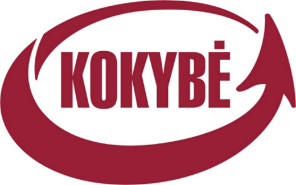 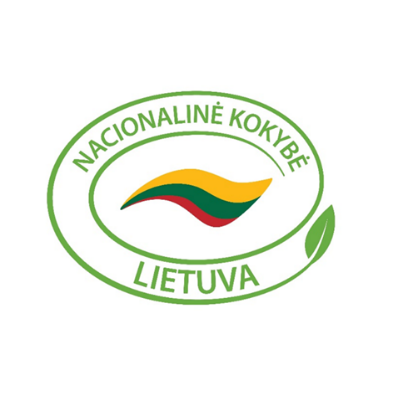 Ženklu „Kokybė“ ženklinami NKP, atitinkantys visus konkrečioje specifikacijoje nurodytus reikalavimus.Ženklu „Nacionalinė kokybė Lietuva“, registruotu Lietuvos Respublikos prekės ženklų duomenų bazėje ženklinami NKP, atitinkantys konkrečioje specifikacijoje nurodytus reikalavimus, išskyrus papildomus reikalavimus, taikomus išskirtinai NKP, kuriuos ketinama ženklinti ženklu „Kokybė“.10. Jei ūkyje / įmonėje yra auginami / laikomi NKP ir įprastinės gamybos paukščiai, aprašykite kaip užtikrinsite NKP produktų atskyrimą ir atsekamumą. Papildomai išvardinkite įprastinėje ūkio dalyje, numatomus auginti / auginamus paukščius. 10. Jei ūkyje / įmonėje yra auginami / laikomi NKP ir įprastinės gamybos paukščiai, aprašykite kaip užtikrinsite NKP produktų atskyrimą ir atsekamumą. Papildomai išvardinkite įprastinėje ūkio dalyje, numatomus auginti / auginamus paukščius. 10. Jei ūkyje / įmonėje yra auginami / laikomi NKP ir įprastinės gamybos paukščiai, aprašykite kaip užtikrinsite NKP produktų atskyrimą ir atsekamumą. Papildomai išvardinkite įprastinėje ūkio dalyje, numatomus auginti / auginamus paukščius. 10. Jei ūkyje / įmonėje yra auginami / laikomi NKP ir įprastinės gamybos paukščiai, aprašykite kaip užtikrinsite NKP produktų atskyrimą ir atsekamumą. Papildomai išvardinkite įprastinėje ūkio dalyje, numatomus auginti / auginamus paukščius. 10. Jei ūkyje / įmonėje yra auginami / laikomi NKP ir įprastinės gamybos paukščiai, aprašykite kaip užtikrinsite NKP produktų atskyrimą ir atsekamumą. Papildomai išvardinkite įprastinėje ūkio dalyje, numatomus auginti / auginamus paukščius. 10. Jei ūkyje / įmonėje yra auginami / laikomi NKP ir įprastinės gamybos paukščiai, aprašykite kaip užtikrinsite NKP produktų atskyrimą ir atsekamumą. Papildomai išvardinkite įprastinėje ūkio dalyje, numatomus auginti / auginamus paukščius. 10. Jei ūkyje / įmonėje yra auginami / laikomi NKP ir įprastinės gamybos paukščiai, aprašykite kaip užtikrinsite NKP produktų atskyrimą ir atsekamumą. Papildomai išvardinkite įprastinėje ūkio dalyje, numatomus auginti / auginamus paukščius. 10. Jei ūkyje / įmonėje yra auginami / laikomi NKP ir įprastinės gamybos paukščiai, aprašykite kaip užtikrinsite NKP produktų atskyrimą ir atsekamumą. Papildomai išvardinkite įprastinėje ūkio dalyje, numatomus auginti / auginamus paukščius. 10. Jei ūkyje / įmonėje yra auginami / laikomi NKP ir įprastinės gamybos paukščiai, aprašykite kaip užtikrinsite NKP produktų atskyrimą ir atsekamumą. Papildomai išvardinkite įprastinėje ūkio dalyje, numatomus auginti / auginamus paukščius. 11. Per visą auginimo laikotarpį lesalo formulėje esančios sudėtinės dalys.Jei auginamiems paukščiams taikomos skirtingos lesinimo formulės, įterpkite papildomų eilučių.11. Per visą auginimo laikotarpį lesalo formulėje esančios sudėtinės dalys.Jei auginamiems paukščiams taikomos skirtingos lesinimo formulės, įterpkite papildomų eilučių.11. Per visą auginimo laikotarpį lesalo formulėje esančios sudėtinės dalys.Jei auginamiems paukščiams taikomos skirtingos lesinimo formulės, įterpkite papildomų eilučių.11. Per visą auginimo laikotarpį lesalo formulėje esančios sudėtinės dalys.Jei auginamiems paukščiams taikomos skirtingos lesinimo formulės, įterpkite papildomų eilučių.11. Per visą auginimo laikotarpį lesalo formulėje esančios sudėtinės dalys.Jei auginamiems paukščiams taikomos skirtingos lesinimo formulės, įterpkite papildomų eilučių.11. Per visą auginimo laikotarpį lesalo formulėje esančios sudėtinės dalys.Jei auginamiems paukščiams taikomos skirtingos lesinimo formulės, įterpkite papildomų eilučių.11. Per visą auginimo laikotarpį lesalo formulėje esančios sudėtinės dalys.Jei auginamiems paukščiams taikomos skirtingos lesinimo formulės, įterpkite papildomų eilučių.11. Per visą auginimo laikotarpį lesalo formulėje esančios sudėtinės dalys.Jei auginamiems paukščiams taikomos skirtingos lesinimo formulės, įterpkite papildomų eilučių.11. Per visą auginimo laikotarpį lesalo formulėje esančios sudėtinės dalys.Jei auginamiems paukščiams taikomos skirtingos lesinimo formulės, įterpkite papildomų eilučių.Grūdų dalis, %Šalutinių grūdų produktų dalis, %Šalutinių grūdų produktų dalis, %Šalutinių grūdų produktų dalis, %Riebalų kiekis lesalų sudėtyje, %Riebalų kiekis lesalų sudėtyje, %Riebalų kiekis lesalų sudėtyje, %Kita (įrašykite pavadinimą ir jo procentinę dalį lesale)Kita (įrašykite pavadinimą ir jo procentinę dalį lesale)12. Ar turite paruošę paukščių auginimo be antibiotikų programą? Jei turite, pridėkite kaip priedą.12. Ar turite paruošę paukščių auginimo be antibiotikų programą? Jei turite, pridėkite kaip priedą.12. Ar turite paruošę paukščių auginimo be antibiotikų programą? Jei turite, pridėkite kaip priedą.12. Ar turite paruošę paukščių auginimo be antibiotikų programą? Jei turite, pridėkite kaip priedą.12. Ar turite paruošę paukščių auginimo be antibiotikų programą? Jei turite, pridėkite kaip priedą.12. Ar turite paruošę paukščių auginimo be antibiotikų programą? Jei turite, pridėkite kaip priedą.12. Ar turite paruošę paukščių auginimo be antibiotikų programą? Jei turite, pridėkite kaip priedą.12. Ar turite paruošę paukščių auginimo be antibiotikų programą? Jei turite, pridėkite kaip priedą.12. Ar turite paruošę paukščių auginimo be antibiotikų programą? Jei turite, pridėkite kaip priedą.Paukščių auginimo be antibiotikų programaPaukščių auginimo be antibiotikų programaPaukščių auginimo be antibiotikų programaPaukščių auginimo be antibiotikų programaPaukščių auginimo be antibiotikų programa Taip Taip Taip Ne13. Sanitarinių pertraukų taikymas. Aprašykite skirtingų paukščių pulkams taikomas sanitarines pertraukas tarp jų auginimo (dienų skaičių po paukščių išvežimo, pastatų, patalpų, inventoriaus, indų dezinfekciją). 13. Sanitarinių pertraukų taikymas. Aprašykite skirtingų paukščių pulkams taikomas sanitarines pertraukas tarp jų auginimo (dienų skaičių po paukščių išvežimo, pastatų, patalpų, inventoriaus, indų dezinfekciją). 13. Sanitarinių pertraukų taikymas. Aprašykite skirtingų paukščių pulkams taikomas sanitarines pertraukas tarp jų auginimo (dienų skaičių po paukščių išvežimo, pastatų, patalpų, inventoriaus, indų dezinfekciją). 13. Sanitarinių pertraukų taikymas. Aprašykite skirtingų paukščių pulkams taikomas sanitarines pertraukas tarp jų auginimo (dienų skaičių po paukščių išvežimo, pastatų, patalpų, inventoriaus, indų dezinfekciją). 13. Sanitarinių pertraukų taikymas. Aprašykite skirtingų paukščių pulkams taikomas sanitarines pertraukas tarp jų auginimo (dienų skaičių po paukščių išvežimo, pastatų, patalpų, inventoriaus, indų dezinfekciją). 13. Sanitarinių pertraukų taikymas. Aprašykite skirtingų paukščių pulkams taikomas sanitarines pertraukas tarp jų auginimo (dienų skaičių po paukščių išvežimo, pastatų, patalpų, inventoriaus, indų dezinfekciją). 13. Sanitarinių pertraukų taikymas. Aprašykite skirtingų paukščių pulkams taikomas sanitarines pertraukas tarp jų auginimo (dienų skaičių po paukščių išvežimo, pastatų, patalpų, inventoriaus, indų dezinfekciją). 13. Sanitarinių pertraukų taikymas. Aprašykite skirtingų paukščių pulkams taikomas sanitarines pertraukas tarp jų auginimo (dienų skaičių po paukščių išvežimo, pastatų, patalpų, inventoriaus, indų dezinfekciją). 13. Sanitarinių pertraukų taikymas. Aprašykite skirtingų paukščių pulkams taikomas sanitarines pertraukas tarp jų auginimo (dienų skaičių po paukščių išvežimo, pastatų, patalpų, inventoriaus, indų dezinfekciją). 14. NKP produktų ir įprastinės gamybos produktų tvarkymas (pažymėkite ,,X“):14. NKP produktų ir įprastinės gamybos produktų tvarkymas (pažymėkite ,,X“):14. NKP produktų ir įprastinės gamybos produktų tvarkymas (pažymėkite ,,X“):14. NKP produktų ir įprastinės gamybos produktų tvarkymas (pažymėkite ,,X“):14. NKP produktų ir įprastinės gamybos produktų tvarkymas (pažymėkite ,,X“):14. NKP produktų ir įprastinės gamybos produktų tvarkymas (pažymėkite ,,X“):14. NKP produktų ir įprastinės gamybos produktų tvarkymas (pažymėkite ,,X“):14. NKP produktų ir įprastinės gamybos produktų tvarkymas (pažymėkite ,,X“):14. NKP produktų ir įprastinės gamybos produktų tvarkymas (pažymėkite ,,X“): ūkyje vykdomas tik NKP tvarkymas(kai ūkyje yra atliekama tik NKP gamyba ir tvarkymas)  ūkyje vykdomas tik NKP tvarkymas(kai ūkyje yra atliekama tik NKP gamyba ir tvarkymas)  NKP tvarkymas atskiriamas laike (NKP gamyba ir tvarkymas atliekamas kitu metu nei įprastinių produktų gamyba ir tvarkymas) NKP tvarkymas atskiriamas laike (NKP gamyba ir tvarkymas atliekamas kitu metu nei įprastinių produktų gamyba ir tvarkymas) NKP tvarkymas atskiriamas laike (NKP gamyba ir tvarkymas atliekamas kitu metu nei įprastinių produktų gamyba ir tvarkymas) NKP tvarkymas atskiriamas laike (NKP gamyba ir tvarkymas atliekamas kitu metu nei įprastinių produktų gamyba ir tvarkymas) NKP tvarkymas atskyrimas vieta(NKP gamyba ir tvarkymas atliekamas kitoje vietoje nei įprastinių produktų gamyba ir tvarkymas) NKP tvarkymas atskyrimas vieta(NKP gamyba ir tvarkymas atliekamas kitoje vietoje nei įprastinių produktų gamyba ir tvarkymas) NKP tvarkymas atskyrimas vieta(NKP gamyba ir tvarkymas atliekamas kitoje vietoje nei įprastinių produktų gamyba ir tvarkymas)15. Detalus užaugintos NKP produkcijos tiekimo į rinką aprašymas (aprašyti kur planuojama realizuoti NKP produkciją).15. Detalus užaugintos NKP produkcijos tiekimo į rinką aprašymas (aprašyti kur planuojama realizuoti NKP produkciją).15. Detalus užaugintos NKP produkcijos tiekimo į rinką aprašymas (aprašyti kur planuojama realizuoti NKP produkciją).15. Detalus užaugintos NKP produkcijos tiekimo į rinką aprašymas (aprašyti kur planuojama realizuoti NKP produkciją).15. Detalus užaugintos NKP produkcijos tiekimo į rinką aprašymas (aprašyti kur planuojama realizuoti NKP produkciją).15. Detalus užaugintos NKP produkcijos tiekimo į rinką aprašymas (aprašyti kur planuojama realizuoti NKP produkciją).15. Detalus užaugintos NKP produkcijos tiekimo į rinką aprašymas (aprašyti kur planuojama realizuoti NKP produkciją).15. Detalus užaugintos NKP produkcijos tiekimo į rinką aprašymas (aprašyti kur planuojama realizuoti NKP produkciją).15. Detalus užaugintos NKP produkcijos tiekimo į rinką aprašymas (aprašyti kur planuojama realizuoti NKP produkciją).16. Paukščių skaičius / gyvasis svoris tenkantis patalpos (tvarto) plotui.Pastaba. Lentelė pildoma tik jei šviežia paukštiena, paukštienos pusgaminiai, gaminiai ir mėsos gaminiai bus ženklinami ženklu „KOKYBĖ“.16. Paukščių skaičius / gyvasis svoris tenkantis patalpos (tvarto) plotui.Pastaba. Lentelė pildoma tik jei šviežia paukštiena, paukštienos pusgaminiai, gaminiai ir mėsos gaminiai bus ženklinami ženklu „KOKYBĖ“.16. Paukščių skaičius / gyvasis svoris tenkantis patalpos (tvarto) plotui.Pastaba. Lentelė pildoma tik jei šviežia paukštiena, paukštienos pusgaminiai, gaminiai ir mėsos gaminiai bus ženklinami ženklu „KOKYBĖ“.16. Paukščių skaičius / gyvasis svoris tenkantis patalpos (tvarto) plotui.Pastaba. Lentelė pildoma tik jei šviežia paukštiena, paukštienos pusgaminiai, gaminiai ir mėsos gaminiai bus ženklinami ženklu „KOKYBĖ“.16. Paukščių skaičius / gyvasis svoris tenkantis patalpos (tvarto) plotui.Pastaba. Lentelė pildoma tik jei šviežia paukštiena, paukštienos pusgaminiai, gaminiai ir mėsos gaminiai bus ženklinami ženklu „KOKYBĖ“.16. Paukščių skaičius / gyvasis svoris tenkantis patalpos (tvarto) plotui.Pastaba. Lentelė pildoma tik jei šviežia paukštiena, paukštienos pusgaminiai, gaminiai ir mėsos gaminiai bus ženklinami ženklu „KOKYBĖ“.16. Paukščių skaičius / gyvasis svoris tenkantis patalpos (tvarto) plotui.Pastaba. Lentelė pildoma tik jei šviežia paukštiena, paukštienos pusgaminiai, gaminiai ir mėsos gaminiai bus ženklinami ženklu „KOKYBĖ“.16. Paukščių skaičius / gyvasis svoris tenkantis patalpos (tvarto) plotui.Pastaba. Lentelė pildoma tik jei šviežia paukštiena, paukštienos pusgaminiai, gaminiai ir mėsos gaminiai bus ženklinami ženklu „KOKYBĖ“.16. Paukščių skaičius / gyvasis svoris tenkantis patalpos (tvarto) plotui.Pastaba. Lentelė pildoma tik jei šviežia paukštiena, paukštienos pusgaminiai, gaminiai ir mėsos gaminiai bus ženklinami ženklu „KOKYBĖ“.Paukščių skaičius (vnt.) tenkantis 1 m2Paukščių skaičius (vnt.) tenkantis 1 m2Paukščių skaičius (vnt.) tenkantis 1 m2Gyvasis paukščių svoris (kg) tenkantis 1 m2Gyvasis paukščių svoris (kg) tenkantis 1 m2Gyvasis paukščių svoris (kg) tenkantis 1 m2Viščiukams, gaidžiukams ir kaplūnamsViščiukams, gaidžiukams ir kaplūnamsViščiukams, gaidžiukams ir kaplūnamsAntims, perlinėms vištoms, kalakutamsAntims, perlinėms vištoms, kalakutamsAntims, perlinėms vištoms, kalakutamsŽąsimsŽąsimsŽąsims17. INFORMACIJA APIE GAMYBINIUS VEIKSMUS (-Ą), KURĮ (-IUOS) JUMS VYKDYS SUBRANGOVAI. Pildoma tik tuomet, kai naudojamasi subrangovų paslaugomis. Įrašykite informaciją apie gamybinius veiksmus, kuriuos Jums vykdo / vykdys trečioji šalis (subrangovas). Kiekvienai gamybinei veiklai, nurodomas subrangovo pavadinimas ir jos vykdymo adresas. Įterpkite tiek eilučių, kiek reikia, kad pateiktumėte pilną informaciją. Sutartyje su subrangovu, turi būti įtrauktas reikalavimas leisti sertifikavimo įstaigai išsamiai apžiūrėti ūkio subjektą, su ūkio subjektu susijusius dokumentus, reikalingus sertifikavimo įstaigos funkcijos vykdyti. Jei lentelė nepildoma, dėkite ,,-’‘ .17. INFORMACIJA APIE GAMYBINIUS VEIKSMUS (-Ą), KURĮ (-IUOS) JUMS VYKDYS SUBRANGOVAI. Pildoma tik tuomet, kai naudojamasi subrangovų paslaugomis. Įrašykite informaciją apie gamybinius veiksmus, kuriuos Jums vykdo / vykdys trečioji šalis (subrangovas). Kiekvienai gamybinei veiklai, nurodomas subrangovo pavadinimas ir jos vykdymo adresas. Įterpkite tiek eilučių, kiek reikia, kad pateiktumėte pilną informaciją. Sutartyje su subrangovu, turi būti įtrauktas reikalavimas leisti sertifikavimo įstaigai išsamiai apžiūrėti ūkio subjektą, su ūkio subjektu susijusius dokumentus, reikalingus sertifikavimo įstaigos funkcijos vykdyti. Jei lentelė nepildoma, dėkite ,,-’‘ .17. INFORMACIJA APIE GAMYBINIUS VEIKSMUS (-Ą), KURĮ (-IUOS) JUMS VYKDYS SUBRANGOVAI. Pildoma tik tuomet, kai naudojamasi subrangovų paslaugomis. Įrašykite informaciją apie gamybinius veiksmus, kuriuos Jums vykdo / vykdys trečioji šalis (subrangovas). Kiekvienai gamybinei veiklai, nurodomas subrangovo pavadinimas ir jos vykdymo adresas. Įterpkite tiek eilučių, kiek reikia, kad pateiktumėte pilną informaciją. Sutartyje su subrangovu, turi būti įtrauktas reikalavimas leisti sertifikavimo įstaigai išsamiai apžiūrėti ūkio subjektą, su ūkio subjektu susijusius dokumentus, reikalingus sertifikavimo įstaigos funkcijos vykdyti. Jei lentelė nepildoma, dėkite ,,-’‘ .17. INFORMACIJA APIE GAMYBINIUS VEIKSMUS (-Ą), KURĮ (-IUOS) JUMS VYKDYS SUBRANGOVAI. Pildoma tik tuomet, kai naudojamasi subrangovų paslaugomis. Įrašykite informaciją apie gamybinius veiksmus, kuriuos Jums vykdo / vykdys trečioji šalis (subrangovas). Kiekvienai gamybinei veiklai, nurodomas subrangovo pavadinimas ir jos vykdymo adresas. Įterpkite tiek eilučių, kiek reikia, kad pateiktumėte pilną informaciją. Sutartyje su subrangovu, turi būti įtrauktas reikalavimas leisti sertifikavimo įstaigai išsamiai apžiūrėti ūkio subjektą, su ūkio subjektu susijusius dokumentus, reikalingus sertifikavimo įstaigos funkcijos vykdyti. Jei lentelė nepildoma, dėkite ,,-’‘ .Subrangovo pavadinimasAdresas, kuriuo atliekama subrangovo gamybinė veiklaInformacija apie subrangovo atliekamus gamybinius veiksmusInformacija apie atsakomybių pasiskirstymą subrangovas vykdo dalį gamybinių veiksmų subrangovas vykdo visus gamybinius veiksmusSutartyje yra įtrauktas reikalavimas leisti sertifikavimo įstaigai išsamiai apžiūrėti ūkio subjektą, su ūkio subjektu susijusius dokumentus ir vykdomą užsakovo veiklą.Sutartyje yra įtrauktas reikalavimas leisti sertifikavimo įstaigai išsamiai apžiūrėti ūkio subjektą, su ūkio subjektu susijusius dokumentus ir vykdomą užsakovo veiklą.Sutartyje yra įtrauktas reikalavimas leisti sertifikavimo įstaigai išsamiai apžiūrėti ūkio subjektą, su ūkio subjektu susijusius dokumentus ir vykdomą užsakovo veiklą. TaipSutartyje yra įtrauktas reikalavimas leisti sertifikavimo įstaigai išsamiai apžiūrėti ūkio subjektą, su ūkio subjektu susijusius dokumentus ir vykdomą užsakovo veiklą.Sutartyje yra įtrauktas reikalavimas leisti sertifikavimo įstaigai išsamiai apžiūrėti ūkio subjektą, su ūkio subjektu susijusius dokumentus ir vykdomą užsakovo veiklą.Sutartyje yra įtrauktas reikalavimas leisti sertifikavimo įstaigai išsamiai apžiūrėti ūkio subjektą, su ūkio subjektu susijusius dokumentus ir vykdomą užsakovo veiklą. Ne18. PRIDEDAMŲ DOKUMENTŲ SĄRAŠAS 18. PRIDEDAMŲ DOKUMENTŲ SĄRAŠAS sutartis su subrangovu  pareiškėjo sutikimas elektroniniu paštu gauti naujienas ir sertifikavimo dokumentus (įskaitant PVM sąskaitas faktūras), forma (F-135)paukščių auginimo be antibiotikų programaPatalpų (tvarto) planas Kita (įrašykite):19. Patvirtinu:19. Patvirtinu:19. Patvirtinu:19. Patvirtinu:19. Patvirtinu:19. Patvirtinu:19. Patvirtinu:Visa pateikta informacija yra teisinga ir atspindi ūkio/ įmonės būklę šio dokumento pasirašymo dieną.Apie šių duomenų pasikeitimą įsipareigoju raštu pranešti įstaigai per 10 kalendorinių dienų nuo įvykusio pasikeitimo dienos, bet ne vėliau kaip iki NKP gamybos vieneto patikros dienos.Visa pateikta informacija yra teisinga ir atspindi ūkio/ įmonės būklę šio dokumento pasirašymo dieną.Apie šių duomenų pasikeitimą įsipareigoju raštu pranešti įstaigai per 10 kalendorinių dienų nuo įvykusio pasikeitimo dienos, bet ne vėliau kaip iki NKP gamybos vieneto patikros dienos.Visa pateikta informacija yra teisinga ir atspindi ūkio/ įmonės būklę šio dokumento pasirašymo dieną.Apie šių duomenų pasikeitimą įsipareigoju raštu pranešti įstaigai per 10 kalendorinių dienų nuo įvykusio pasikeitimo dienos, bet ne vėliau kaip iki NKP gamybos vieneto patikros dienos.Visa pateikta informacija yra teisinga ir atspindi ūkio/ įmonės būklę šio dokumento pasirašymo dieną.Apie šių duomenų pasikeitimą įsipareigoju raštu pranešti įstaigai per 10 kalendorinių dienų nuo įvykusio pasikeitimo dienos, bet ne vėliau kaip iki NKP gamybos vieneto patikros dienos.Visa pateikta informacija yra teisinga ir atspindi ūkio/ įmonės būklę šio dokumento pasirašymo dieną.Apie šių duomenų pasikeitimą įsipareigoju raštu pranešti įstaigai per 10 kalendorinių dienų nuo įvykusio pasikeitimo dienos, bet ne vėliau kaip iki NKP gamybos vieneto patikros dienos.Visa pateikta informacija yra teisinga ir atspindi ūkio/ įmonės būklę šio dokumento pasirašymo dieną.Apie šių duomenų pasikeitimą įsipareigoju raštu pranešti įstaigai per 10 kalendorinių dienų nuo įvykusio pasikeitimo dienos, bet ne vėliau kaip iki NKP gamybos vieneto patikros dienos.Visa pateikta informacija yra teisinga ir atspindi ūkio/ įmonės būklę šio dokumento pasirašymo dieną.Apie šių duomenų pasikeitimą įsipareigoju raštu pranešti įstaigai per 10 kalendorinių dienų nuo įvykusio pasikeitimo dienos, bet ne vėliau kaip iki NKP gamybos vieneto patikros dienos.(parašas)(pareiškėjas/vadovo, vardas, pavardė)(data)(parašas)(pareiškėjas/vadovo, vardas, pavardė)(data)(parašas)(įgalioto/atsakingo asmens, vardas, pavardė)(data)